/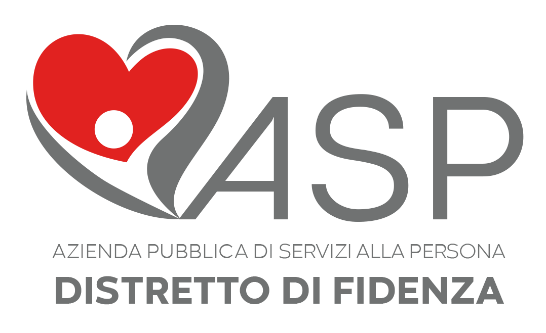 Progetto “C.I.A.O. Con l'Italiano Andare Oltre”Scheda materiale da inserire al punto Protocolli d’Istituto(indicare secondo lo schema della suddivisione materiali)Scheda compilata da: Prof.ssa Arcari AntonellaTITOLOPROTOCOLLO DI ACCOGLIENZA PER L’INSERIMENTO DEGLI ALUNNI STRANIERI. PROTOCOLLO D’ISTITUTO E SUA ATTUAZIONEAutore(scuola)Scuola Secondaria di Primo Grado “Pietro Zani” di FidenzaData di stesuraA.S. 2011-2012Destinatari - UtentiAlunni stranieri neo arrivati  e loro famiglie- Segreteria, Dirigente Scolastico e suoi collaboratori, referente per Intercultura, docenti.AbstractIl seguente Protocollo d’Istituto prevede azioni di carattere amministrativo, comunicativo, educativo-didattico che coinvolgono tutte le componenti scolastiche della Scuola.Indicazioni sull’utilizzoNome file o linkScheda Protocollo alunni stranieri